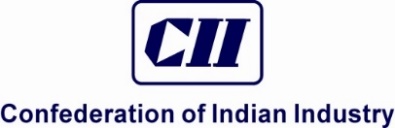    	On the Occasion of World IP DayGlobal Intellectual Property ConventionStrengthening the global intellectual property rights (IPR) regime26th April 2023; 1000 -1730 Hrs; Silver Oak, India Habitat CenterThe registration fee is non- refundable and non-adjustable with other CII events. However, change in the nomination for delegate is possible.Exhibitor/Delegate fee is exclusive of all applicable taxes. Discounts option: Delegates A)3 or more than 3 delegate at a time—10% discount; B) extra 10 % discount if registered before 31st of March 2023Payment with Credit card also possible through the online registration in the CII website. Following delegates from our organization to attend the conference		            Name of the Delegate              Designation		    Cell no			Email Id1.          ___________________         ________________       	 _____________                __________________2.        _________________          ________________                  _____________              _________________3.        ___________________         ________________               ______________              ________________4.        ____________________       ________________        	 ______________               __________________Mode of Payment – Cheque or DD /Cash/Online (please tick √)Enclosed is a Cheque /DD No _______________ for Rs. _______________ drawn in favour of ‘Confederation of Indian Industry’ payable at New DelhiCompany: ____________________ Address:_____________________________________________________________ Tel: _____________________ Fax: _____________________   Email: ________________________________CATEGORYPARTICIPATION FEE/ DELEGATECII Members / Non-members (Industry)4,000 INRLaw Firms / IP Practitioners4,000 INRInstitutes / Academicians/start ups2,000 INRStudents1500 INROverseas Delegate (The payment has to be made in CASH in Indian Rupees by the delegate. The USD amount can be converted to INR)USD 150Fax/mail to:  Ms Ankita AnupamExecutiveConfederation of Indian Industry
Plot No. 249-F, Udyog Vihar Phase IV, Sector 18, Gurgaon, Haryana 122015Cell- 74119 42238ankita.anupam@cii.in